ИНСТРУКЦИЯпо оплате за оформление Европейского приложения к дипломучерез приложение «Сбербанк Онлайн»1. Войдите в личный кабинет Сбербанк Онлайн2. Выберите раздел «Платежи»3. Выберите раздел «Остальное»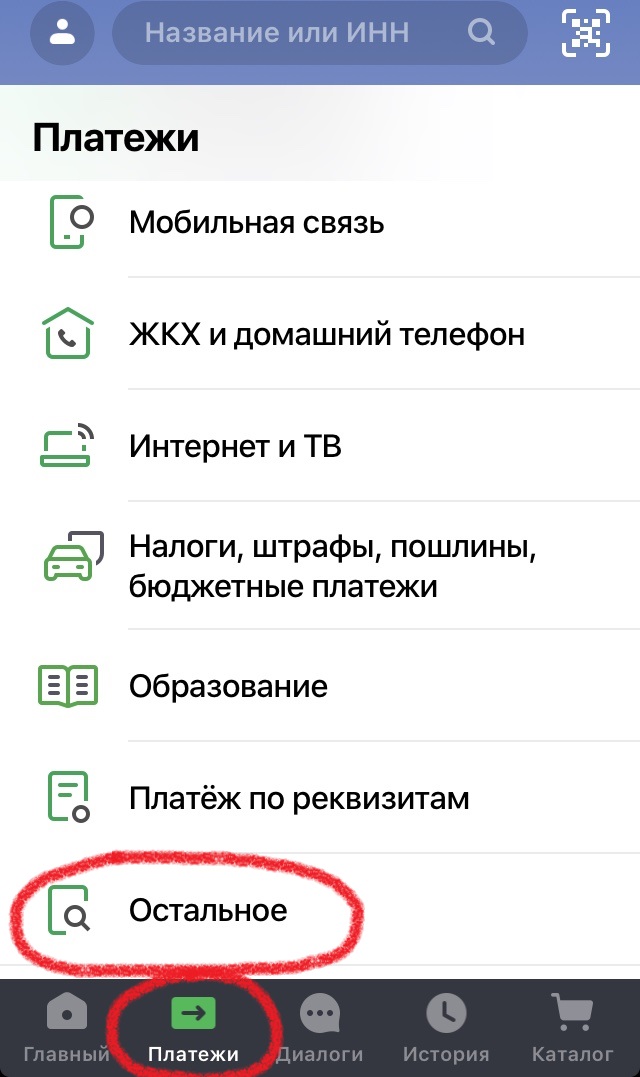 4. В поисковой строке напечатайте ИвГУ (без кавычек)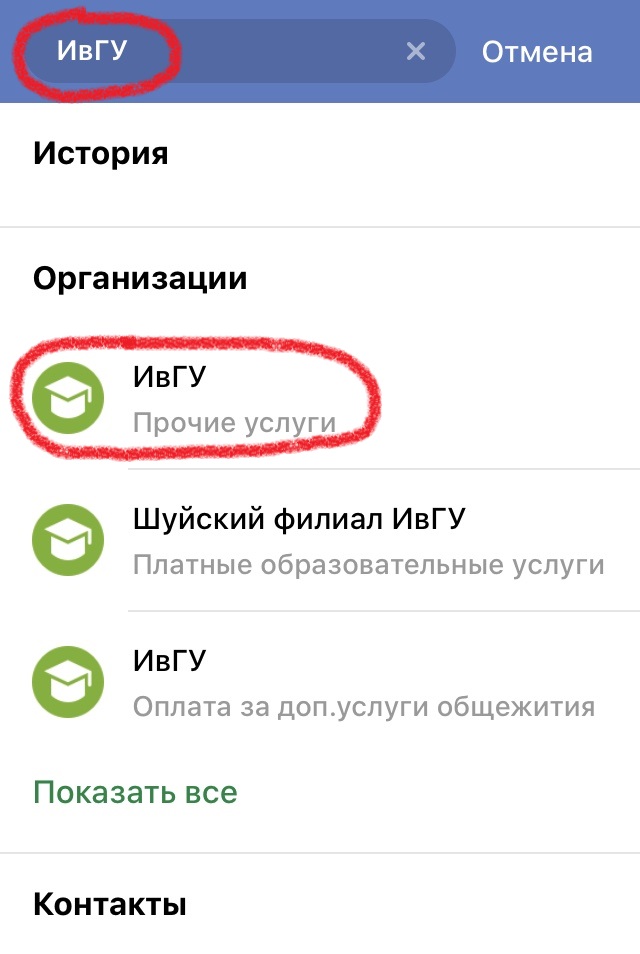 5. В результатах поиска выберите «ИвГУ. Прочие услуги»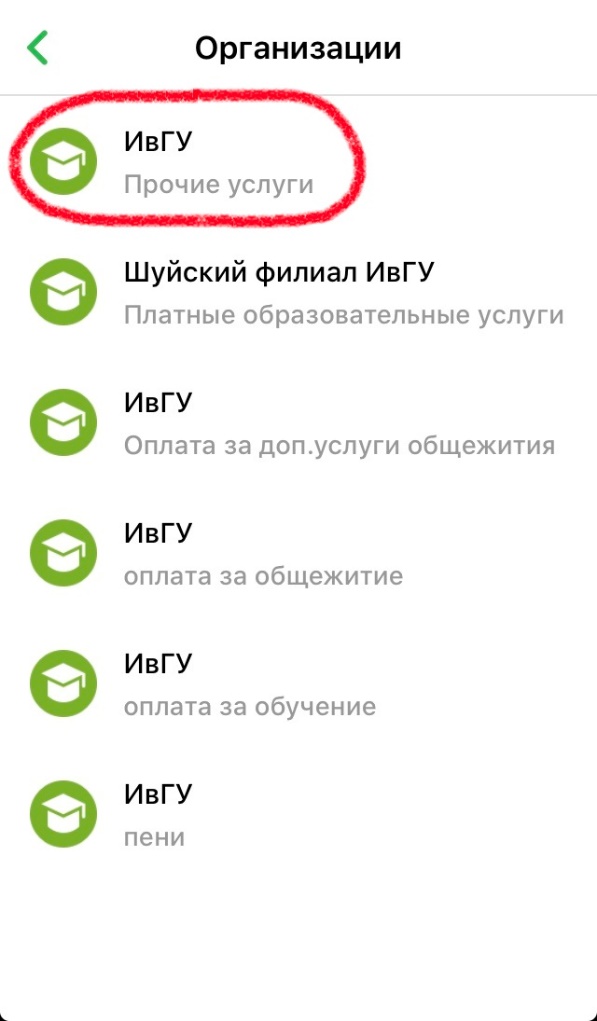 6. Введите свое ФИО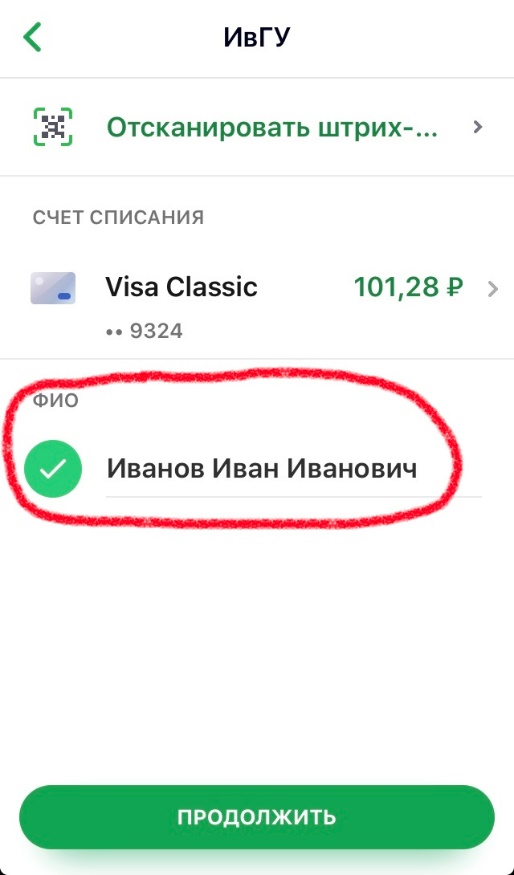 7. Введите свой домашний адрес. 
В графе «Назначение платежа» введите «За Европейское приложение к диплому»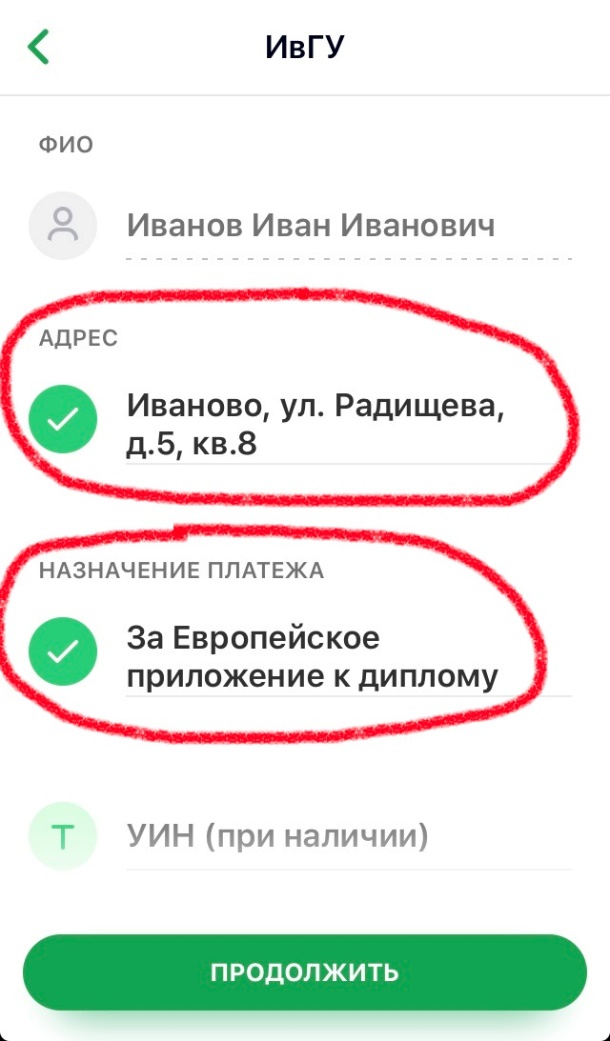 8. Введите необходимые реквизиты ИвГУУИН: не указываетсяОКТМО: 24701000КБК: 00000000000000000130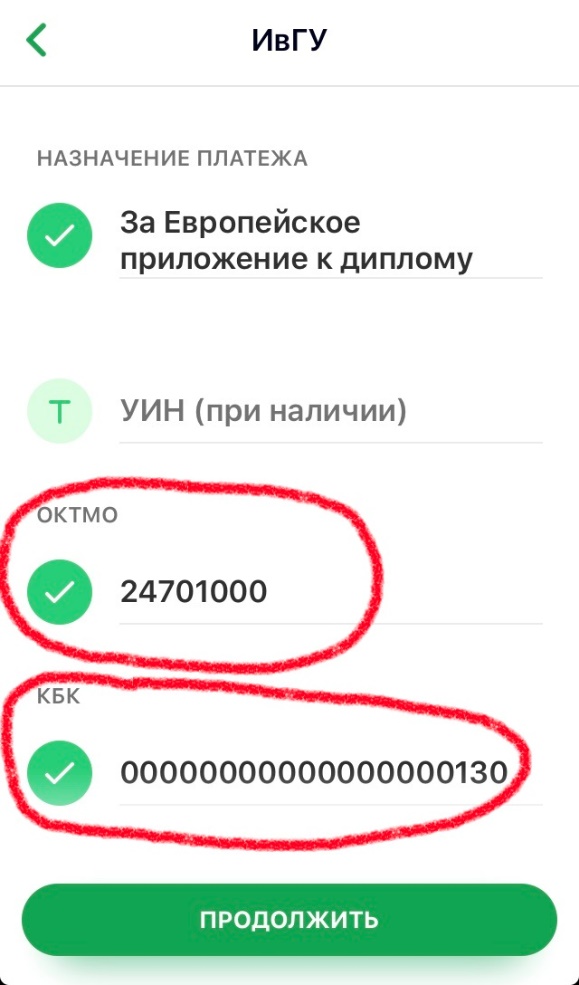 9. Введите данные своего паспорта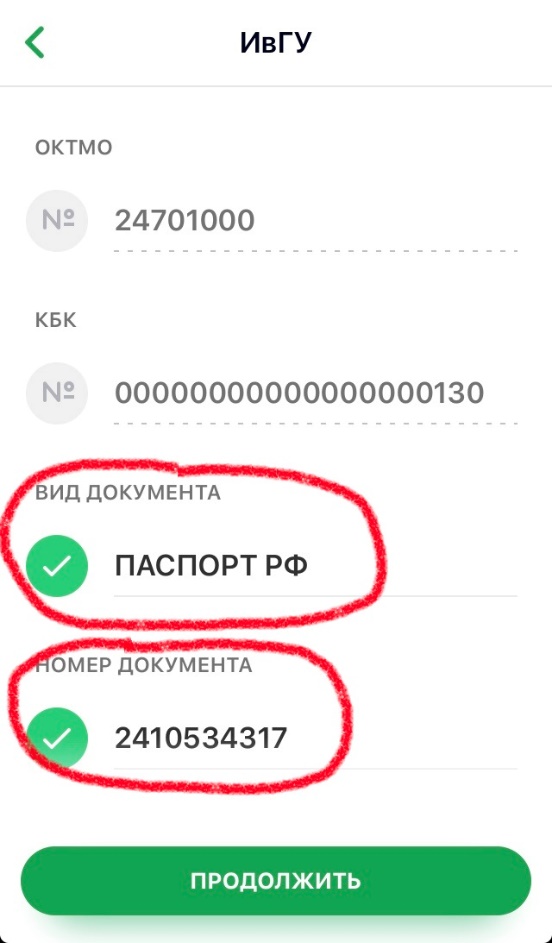 10. Введите сумму платежа – 4000 рублей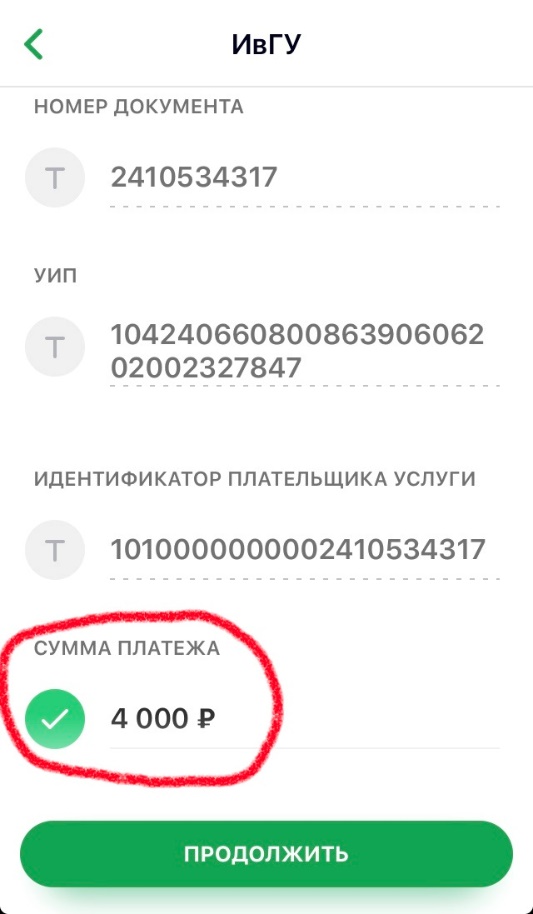 11. Подтвердите оплату и сохраните копию электронного чека, чтобы приложить его затем к комплекту документов 